GULBENES NOVADA DOMES LĒMUMSGulbenēPar Gulbenes novada domes 2021.gada 30.septembra saistošo noteikumu Nr.20 „Grozījumi Gulbenes novada domes 2021.gada 28.janvāra saistošajos noteikumos Nr.1 “Par Gulbenes novada pašvaldības budžetu 2021.gadam” izdošanuIzskatot sagatavotos Gulbenes novada pašvaldības 2021.gada 30.septembra saistošos noteikumus Nr.1 “Grozījumi Gulbenes novada pašvaldības 2021.gada 28.janvāra saistošajos noteikumos Nr.1 “Par Gulbenes novada pašvaldības budžetu 2021.gadam””, pamatojoties uz likuma “Par pašvaldībām” 21.panta pirmās daļas 2.punktu, kas nosaka, ka tikai dome var apstiprināt budžetu, budžeta grozījumus un pārskatus par budžeta izpildi, kā arī saimniecisko un gada publisko pārskatu un 46.pantu, kas nosaka, ka pašvaldība patstāvīgi izstrādā un izpilda pašvaldības budžetu, likumu “Par pašvaldību budžetiem” un Finanšu komitejas ieteikumu, atklāti balsojot: ar 15 balsīm "Par" (Ainārs Brezinskis, Aivars Circens, Anatolijs Savickis, Andis Caunītis, Atis Jencītis, Daumants Dreiškens, Guna Pūcīte, Guna Švika, Gunārs Ciglis, Intars Liepiņš, Ivars Kupčs, Lāsma Gabdulļina, Mudīte Motivāne, Normunds Audzišs, Normunds Mazūrs), "Pret" – nav, "Atturas" – nav,  Gulbenes novada dome NOLEMJ:IZDOT Gulbenes novada domes 2021.gada 30.septembra saistošos noteikumus Nr.20 “Grozījumi Gulbenes novada pašvaldības 2021.gada 28.janvāra saistošajos noteikumos Nr.1 “Par Gulbenes novada pašvaldības budžetu 2021.gadam””, saskaņā ar pielikumu.Gulbenes novada domes 2021.gada 30.septembra saistošos noteikumus Nr.20 “Grozījumi Gulbenes novada pašvaldības 2021.gada 28.janvāra saistošajos noteikumos Nr.1 “Par Gulbenes novada pašvaldības budžetu 2021.gadam”” publicēt pašvaldības mājaslapā internetā.Gulbenes novada domes 2021.gada 30.septembra saistošos noteikumus Nr.20 “Grozījumi Gulbenes novada pašvaldības 2021.gada 28.janvāra saistošajos noteikumos Nr.1 “Par Gulbenes novada pašvaldības budžetu 2021.gadam”” triju dienu laikā nosūtīt Vides aizsardzības un reģionālās attīstības ministrijai zināšanai.Saistošie noteikumi stājas spēkā nākošajā dienā pēc to parakstīšanas un tie ir brīvi pieejami Gulbenes novada pašvaldības ēkā Ābeļu ielā 2, Gulbenē, Gulbenes novadā.Gulbenes novada domes priekšsēdētājs					A.CaunītisGulbenēGrozījumi Gulbenes novada domes 2021.gada 28.janvāra saistošajos noteikumos Nr.1 “Par Gulbenes novada pašvaldības budžetu 2021.gadam”Izdoti saskaņā ar likuma „Par pašvaldībām” 21.panta pirmās daļas	 2.punktu, 46.pantu un likuma „Par pašvaldību budžetiem” 16. un 17.pantiem1. APSTIPRINĀT Gulbenes novada pašvaldības pamatbudžetu 2021.gadam – ieņēmumos 29 329 227 euro apmērā, izdevumos 36 126 511 euro apmērā, finansēšanā 6 797 284 euro, saskaņā ar 1.pielikumu.2. APSTIPRINĀT Gulbenes novada pašvaldības pamatbudžeta 2021.gadam ieņēmumus, izdevumus un finansēšanu pa struktūrvienībām saskaņā ar 2.pielikumu.3. NOTEIKT, ka Gulbenes novada pašvaldības Ekonomikas nodaļai un Grāmatvedības nodaļai ir tiesības finansēt pārvaldes, iestādes un pasākumus proporcionāli Gulbenes novada pašvaldības budžeta ieņēmumu izpildei, nepārsniedzot budžeta izdevumos paredzētās summas.4. NOTEIKT, ka budžeta izpildītāji ir atbildīgi par to, lai piešķirto līdzekļu ietvaros nodrošinātu efektīvu, lietderīgu un racionālu pašvaldības budžeta līdzekļu izlietojumu un lai izdevumi pēc naudas plūsmas nepārsniedz attiecīgajam mērķim tāmē plānotos pašvaldības budžeta izdevumus atbilstoši ekonomiskajām un funkcionālajām kategorijām.5. NOTEIKT, ka Gulbenes novada pašvaldības Ekonomikas nodaļai budžeta ieņēmumu neizpildes gadījumā jāveic budžeta grozījumi, samazinot izdevumu daļu.6. NOTEIKT, ka Gulbenes novada pašvaldības Ekonomikas nodaļai un Grāmatvedības nodaļai saskaņā ar noslēgtajiem kredītlīgumiem 2021.gadā jānodrošina bankas un valsts kases kredītu un kredītu procentu samaksa.7. NOTEIKT, ka novada pārvalžu, iestāžu un pasākumu tāmēs jāparedz izdevumi, kas nepieciešami, lai segtu iepriekšējo periodu parādus par saņemtajām precēm un pakalpojumiem.Gulbenes novada domes priekšsēdētājs				A.CaunītisSagatavoja: A.Rauza, S.Mickeviča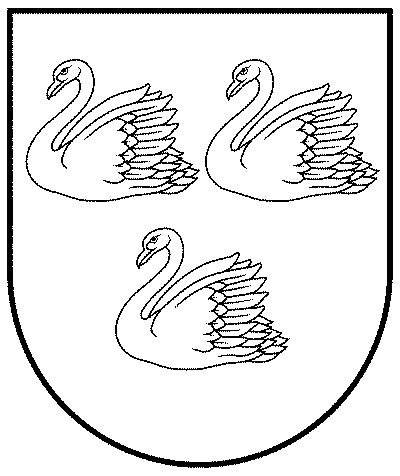 GULBENES NOVADA PAŠVALDĪBAGULBENES NOVADA PAŠVALDĪBAGULBENES NOVADA PAŠVALDĪBAReģ. Nr. 90009116327Reģ. Nr. 90009116327Reģ. Nr. 90009116327Ābeļu iela 2, Gulbene, Gulbenes nov., LV-4401Ābeļu iela 2, Gulbene, Gulbenes nov., LV-4401Ābeļu iela 2, Gulbene, Gulbenes nov., LV-4401Tālrunis 64497710, fakss 64497730, e-pasts: dome@gulbene.lv, www.gulbene.lvTālrunis 64497710, fakss 64497730, e-pasts: dome@gulbene.lv, www.gulbene.lvTālrunis 64497710, fakss 64497730, e-pasts: dome@gulbene.lv, www.gulbene.lv2021.gada 30.septembrī                  Nr. GND/2021/1147                  (protokols Nr.16; 120.p)GULBENES NOVADA PAŠVALDĪBAGULBENES NOVADA PAŠVALDĪBAGULBENES NOVADA PAŠVALDĪBAReģistrācijas numurs 90009116327Reģistrācijas numurs 90009116327Reģistrācijas numurs 90009116327Ābeļu iela 2, Gulbene, Gulbenes novads, LV-4401Ābeļu iela 2, Gulbene, Gulbenes novads, LV-4401Ābeļu iela 2, Gulbene, Gulbenes novads, LV-4401Tālrunis 64497710, fakss 64497730, e-pasts: dome@gulbene.lv, www.gulbene.lv Tālrunis 64497710, fakss 64497730, e-pasts: dome@gulbene.lv, www.gulbene.lv Tālrunis 64497710, fakss 64497730, e-pasts: dome@gulbene.lv, www.gulbene.lv 2021.gada  30.septembrīSaistošie noteikumi Nr. 20             (protokols Nr.16, 120.p.)